Estimad   Felipe Fabregat                                         Abril  09/ 2019            Presente                                                      Eventos 80 - 100 Invitados                                               Fecha del Evento:  20/12/ 2019         De mi consideración: Por este medio, hago llegar a usted presupuesto por arriendo, de casa de eventos El Jardín.Oferta  si agendas  al   30 de Mayo         $ 790.000.-El arriendo  de la casa $ 890.000.- Incluye mesas, sillas, mesones, cocina equipada , iluminación , decoración , manteleria. Con carpetas, altar, estaciones de fotografías, iluminación perimetral y adicional interior , cámaras de seguridad, personal de aseo a los baños y portería control de ingreso. Durante todo el evento.Si desea arreglos más grandes florales le sugiero tres para ambientación                                                Presentación de los arreglos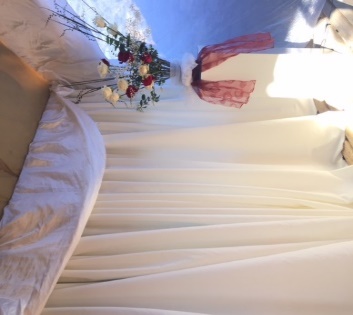 Artificiales propiedad de la casa de EventosSi desea hacer ceremonia  acá le podemos ofrecer un espacio: Altar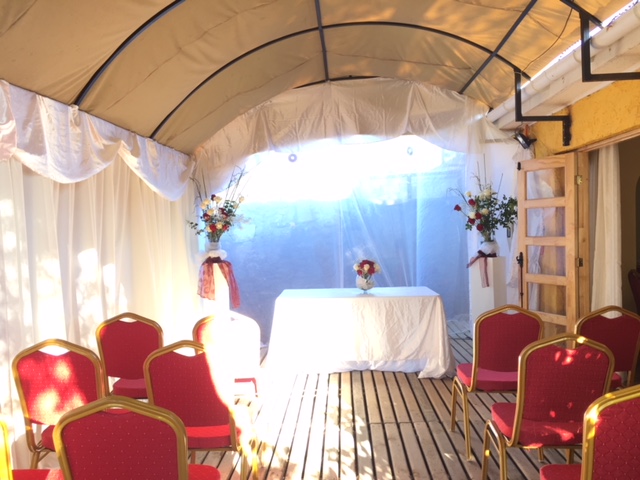 Presentación de las mesas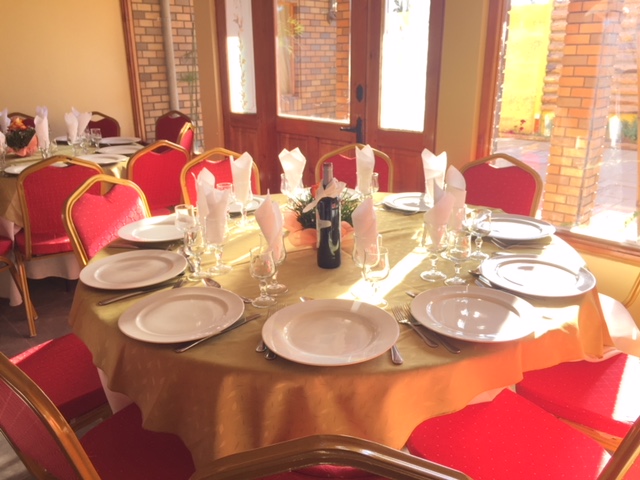 Alianzas Con respecto al menú vajilla música nuestra casa trabaja con un excelente banquetero de quien le envió el dato.Banquetero Mervin Uribe:  Nº de celular 9-87766188.-( Incluye Menu)Si trae Banquetero propio  Valor  $ 40.000.-TortasTenemos dato de tortas Sra. Berta.Para 40 Personas $ 30.000.- ( Torta clásica ) Biscocho, lúcuma manjar crema.Música Envasada lo tenemosAnimador y DJRodrigo Nery Excelente y muy buen precio Nº 967-466795Valor: 180.000.- Incluye maquina de Burbujas y proyectorResumen:Casa Implementada                                      790.000.-Menu por 100 personas                               1.800.000.-Dj                                                                     180.000.-2 Tortas  clásicas   40 pers,                           60.000.-Valor  Por persona:                               $ 28.300.- Son recomendacionesOtrosProducciones lo tenemosPantallaS Panorámicas para grabar tus producciones y Vijey (Mezcla de Música y Videos)Guyani don Alejandro Olea: Nº 847-91117Ropa de Gala para novias madrinas lo tenemos Maquillaje y peinados para la Novia, Madrinas, Suegras Y mucho más.Otros  OpcionalesFotografias: Rafael Gorigoitia Matus: Nº 977-930139$ 120.000.-Fundas de sillas y LazosValor$ 400  c/u Fundas$ 200 c/u LazosSeguridadSeguridad: 2 personas que estarán a cargo del ingreso, control del portón y estacionamientos.Agenda tu visita 992300633.  Y reserva tu fecha con un pequeño abono de         $ 100.000.- y puedes ir haciendo abonos parciales en cuenta corriente.Vigencia del Presupuesto:  20. DíasSaludos CordialesViviana Díaz Olea